Robert Cheng Go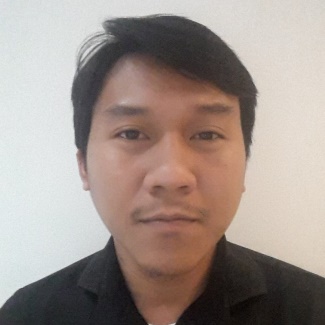 Al Karama Burj Dubai, DubaiMob: +971 54 425 5981rayrobert.go10@gmail.comPROFESSIONAL SUMMARYCommitted and motivated Administrative Assistant with exceptional customer service and decision making skill. Strong work ethic, professional demeanor and great initiative. High-performance Administrative Assistant with experience working with diverse client base and delivering results.CORE QUALIFICATIONSExcellent written and verbal communications skills, including dealing with customer complaints and giving formal presentations to executives Proficient in all Microsoft Office Extremely organized and attentive to detailComfortable performing a variety roles, including payroll support, front desk reception, personal assistant and organizational point of contactEXPERIENCEOctober 2016 to October 2018 Service Crew In-charge, Tim HortonWelcoming and Greeting customers in the coffeehouse and efficiently determining their needs and interests.Maintain the daily Calibration of Equipment and Machines.Preparing and serving a variety of coffee drinks, along with donuts and sandwiches.Promotes coffee consumption by educating customers, making recommendations based on their preferences, up-selling items and taking orders.Planning and submitting weekly and monthly inventory.Purchase weekly order.Planning weekly schedule for staff and do daily pre-shift meeting.Achievements Increase sales by 5% as per monthly target.November 2008 to March 2016 Specialist Support Services, RICC McDonaldsOversee maintenance schedule of McDonalds- RICC facilities and equipment to ensure adherence to all maintenance regulationsPlan, manage, and review individual performances and provide regular feedback, developing opportunities and coaching , taking prompt action where necessaryEnsure all divisions/department have the necessary office supplies as per RICC standards.Inspects facilities and equipment after maintenance works has  been completed to evaluate the level of services were provided and to ensure they are meeting McDonalds – RICC standards.Trained 3 Administrative assistant in customer service and other office procedures.Organized office transition from paper to invoices to Quick-book and online invoicing.Arranged department monthly budgetAchievementsSaved 10% a year of office supplies and after negotiating with a new deal with our current supplier.Saved 10% quarterly expenses from supplier and vendors.SKILLSCommunication exchanging thoughts and ideas to co-worker clients and management,Team work creating a positive working atmosphere, and supporting each other to combine individual strengths to enhance team performanceTime Management Goal setting and meeting deadlines.Planning Organize personal time to carry out responsibilities. Maintain adequate preparation time for scheduled meetings/deadlines. Develop schedules and time tables.Computer Literate Proficiency in Microsoft office ( Word, Excel, power-point)Active earningSelf-motivationCustomer Services provide good communication with clients and employeeDriving skills with Saudi LicenceKnowledge in basic Arabic languageEducationCollege Graduate	(Associate in Computer Technology)					2004 - 2006Scholar Student Member of Student Assistants I.T Department	STI RECTO								ManilaCertificateCore Competency Class#1						                 2013 MayStore Activity Representative#19						2009 August